Кулябовский филиал муниципального бюджетного общеобразовательного учреждения Мучкапской средней общеобразовательной школыСравнение качества исследуемой природной воды из деревянного и бетонного колодцев                                        Выполнила: Никонова Оксана Леонидовна, 6 класс,объединение «Экомир», группа «Естествознание»Руководитель: Никонова Наталья Александровна,                             педагог  дополнительного образования, учитель химиис. Кулябовка2018СОДЕРЖАНИЕВВЕДЕНИЕ...........................................................................................................2-5      МЕТОДИКА ИССЛЕДОВАНИЯ.............................................................................................5-13 РЕЗУЛЬТАТЫ ИССЛЕДОВАНИЙ И ИХ ОБСУЖДЕНИЕ................................................................................................13-21ВЫВОДЫ..........................................................................................................21-22                                                                 ЗАКЛЮЧЕНИЕ ....................................................................................................22                                                                                               СПИСОК ИСПОЛЬЗОВАННОЙ ЛИТЕРАТУРЫ........................................22-23                                                                                            ПРИЛОЖЕНИЯ  ……….……………………………………………………23-34                                                                                            ВВЕДЕНИЕЧеловеку каждый день необходима вода для питья и приготовления пищи. Не так уж вроде и много воды требуется для этого - примерно 2,5-3 л в сутки на человека, но это 1 м3 в год. Однако это особая вода, питьевая. К ней предъявляются повышенные требования по чистоте, она не должна содержать вредных для здоровья примесей и патогенных микробов [3]. Актуальность исследования заключается в том, что не все источники природной воды пригодны для питья. Дело в том, что современное сельское хозяйство всё больше применяет ядохимикатов и пестицидов для борьбы с вредителями и болезнями растений. Часть данных веществ в нетронутом виде попадает в почву, а затем в подземные воды, откуда в дальнейшем человек и берёт воду для питья, используя колодцы [2]. Научная значимость состоит в изучении факторов, влияющих на качество питьевой воды. Практическая значимость состоит в возможности использования полученных результатов о качестве питьевой воды для работы с населением, по проведению мероприятий дополнительной очистки питьевой воды в колодцах.Цель работы – сравнить качество исследуемой природной воды из деревянного и бетонного колодцев. Задачи работы: 1. Изучить литературу по данной теме. 2. Подобрать доступные способы исследования качества воды. 3. Определить качество природной воды из деревянного и бетонного колодцев. 4. Сделать выводы, дать рекомендации на основе проделанной работы.Предмет исследования – качество природной воды из деревянного и бетонного колодцев. Объект исследования – природная вода из деревянного и бетонного колодцев.Гипотеза исследования – верно ли, что вода из бетонного колодца более качественная, чем вода из деревянного колодца.На данный момент существует несколько мнений о качестве природной воды из колодца. Во-первых, вода из колодца хуже, чем вода из скважины, т.к. велика вероятность загрязнения из-за широкого диаметра колодца. Во-вторых, без регулярной чистки колодцы быстро теряют качество воды. В-третьих, невысокий объем использования источника (до 200 л в час) [9].  В-четвертых, вода забирается ведром, значит, может быть загрязнена микроорганизмами, находящимися в воздухе. В-пятых, вода из скважины сразу поднимается по трубе и, соответственно, меньше соприкасается с воздухом. В-шестых, вода из скважины может оказаться непригодной для питья ввиду небольшой глубины водяного пласта. В-седьмых, вода в скважине отличается чистотой (лучше по составу, чем в обыкновенном колодце) [8]. В-восьмых, вода в деревянном колодце может быть низкого качества из-за недостаточной герметизации конструкции. В-девятых, скважина со временем может заиливаться. В-десятых, при должном уходе колодец может служить до 50 лет, а скважина меньше [1].Методы исследования: поисковый, справочно-информационный, практический. 	Место проведения исследования – бетонный и деревянный колодцы в селе Кулябовка Мучкапского района Тамбовской области. Сроки проведения исследования – сентябрь-октябрь 2018 года. Для определения качества воды вначале изучают показатели, характеризующие органолептические свойства воды: прозрачность, мутность, запах, вкус, цветность.Цветность — естественное свойство природной воды, обусловленное присутствием гуминовых веществ и комплексных соединений железа [4]. Цветность воды может определяться свойствами и структурой дна водоема, характером водной растительности, прилегающих к водоему почв, наличием в водосборном бассейне болот и торфяников. Запах воды обусловлен наличием в ней летучих пахнущих веществ, которые попадают в воду естественным путем либо со сточными водами. Практически все органические вещества (в особенности жидкие) имеют запах и передают его воде. Запах может появиться в воде на нескольких этапах: в исходной природной воде, в процессе водоподготовки (в том числе в водонагревателе), при транспортировке по трубопроводам.[5]Прозрачность, или светопропускание, воды обусловлено ее цветом и мутностью, т.е. содержанием в ней различных окрашенных и минеральных веществ [6]. Водородный показатель (рН) характеризует концентрацию свободных ионов водорода в воде и выражает степень кислотности или щелочности воды (соотношение в воде ионов Н+ и ОН- образующихся при диссоциации воды) и количественно определяется концентрацией ионов водорода pH = - Ig [H+]. Гидрокарбонаты представляют собой компоненты, определяющие природную щелочность воды. Их содержание в воде обусловлено процессами растворения атмосферной С02, взаимодействия воды с находящимися в прилегающих грунтах известняками и, конечно, протекающими в воде жизненными процессами дыхания всех водных организмов. Жесткость воды обусловлена присутствием растворимых и малорастворимых солей-минералов, главным образом кальция (Са2+') и магния (Mg2+).[1]Сухой остаток характеризует содержание в воде нелетучих растворенных веществ (главным образом минеральных) и органических веществ, температура кипения которых превышает 105-110 °С. Нитраты являются солями азотной кислоты и обычно присутствуют в воде. В природных и сточных водах фосфор может присутствовать в разных видах. Кроме того, существуют разнообразные фосфорорганические соединения — нуклеиновые кислоты, нуклеопротеиды, фосфолипиды и др., которые также могут присутствовать в воде, являясь продуктами жизнедеятельности или разложения организмов [7].Калий - один из основных компонентов химического состава природных вод. Источником его поступления в поверхностные воды являются геологические породы (полевой шпат, слюда) и растворимые соли. Различные растворимые соединения калия образуются также в результате биологических процессов, протекающих в коре выветривания и в почвах [8]. Хлориды – их присутствие в воде может быть вызвано вымыванием залежей хлоридов или же они могут появиться в воде вследствие присутствия стоков. Чаще всего хлориды в поверхностных водах выступают в виде растворенных соединений. Сульфаты – наряду с хлоридами являются наиболее распространенными видами загрязнения в воде. Они поступают в воду вследствие вымывания осадочных горных пород, выщелачивания почвы и иногда вследствие окисления сульфидов и серы – продуктов расклада белка из сточных вод. [9] Кальций в природе встречается только в виде соединений. Характерной особенностью кальция является склонность образовывать в поверхностных водах довольно устойчивые пересыщенные растворы карбоната кальция. Известны достаточно устойчивые комплексные соединения кальция с органическими веществами, содержащимися в воде. Высокое содержание железа в воде вызывает отложение осадка в трубах и их зарастание, а также ухудшает вкус питьевой воды (присутствует привкус ржавчины). Железо практически всегда встречается в поверхностных и подземных скважинных водах. Также вследствие коррозии труб ржавчина попадает в питьевую воду [2].МЕТОДИКА ИССЛЕДОВАНИЯВ начале исследования были определены места взятия проб воды: колодец деревянный, колодец бетонный, водопровод. Причём, водопроводная вода была взята в качестве контроля, т.к. должна была быть очищена специальными фильтрами в водонапорной башне. Перед отбором проб посуду ополаскивают не менее трех раз отбираемой водой и закупоривают стеклянными или пластмассовыми пробками, прокипяченными в дистиллированной воде [6]. Между пробкой и отобранной пробой оставляют воздух объемом 5-10 мл. При отборе проб из водопровода воду сливают не менее 5 мин. Отобранная проба выдерживается в герметичной (во избежание контакта пробы с воздухом) емкости в течение времени, необходимого для осаждения мелкодисперсных частиц (не менее 2 - 3 часов), которые могут попасть в пробу. Из каждого источника пробы берут троекратно (приложения, фото 1-9). Каждая отобранная проба снабжается этикеткой, наклеенной на емкость с пробой.         Изучение органолептических свойствОпределение прозрачности водыВ воде находятся взвешенные вещества, которые уменьшают ее прозрачность (приложения, фото 10-12). Под цилиндр высотой 60 см и диаметром 3-3,5 см подкладывают стандартный шрифт на расстоянии 4см от дна, исследуемую пробу наливают в цилиндр так, чтобы можно было прочитать шрифт (приложения, фото 13-15), и определяют предельную высоту столба воды [10].  По саннормативу прозрачность питьевой воды должна быть не менее 30 см.Таблица 1. Оценка прозрачности водыОпределение мутности водыПовышенную мутность вода имеет за счет содержания в ней грубодисперсных неорганических и органических примесей. Определяют мутность воды весовым методом (приложения, фото 16-18). Метод заключается в том, что 50-100 мл воды профильтровывают через плотный фильтр (из фильтровальной бумаги) диаметром 9-11 см. Фильтр предварительно высушивается и взвешивается на аналитических весах. После фильтрования фильтр с осадком высушивают и вновь взвешивают. По разности масс фильтра до и после фильтрования рассчитывают количество взвешенных веществ в исследуемой воде. Полученный результат (мг/л) будет показателем мутности воды. Определение запаха водыКолбу с притертой пробкой заполняют на 2/3 водой и тотчас закрывают, встряхивают, открывают и тотчас отмечают характер и интенсивность запаха. Сначала дают качественную оценку (характер) запаха по соответствующим признакам: болотный, землистый, рыбный, гнилостный, ароматический, нефтяной и т.д. Интенсивность оценивают по 5-балльной шкале и таблице 2. Интенсивность запаха питьевой воды должна быть не выше двух баллов.Таблица 2. Оценка интенсивности запаха воды
Определение вкуса и привкуса водыОрганолептическим методом определяют характер и интенсивность вкуса и привкуса. Различают четыре основных вкусовых ощущения: соленое, кислое, сладкое и горькое. Все другие виды вкусовых ощущений называются привкусами (щелочной, металлический, хлорный, вяжущий и т.д.). Определение вкуса воды производят только в обеззараженной или заведомо чистой воде при температуре 20°С. В сомнительных случаях воду подвергают кипячению в течение 5 минут с последующим охлаждением. Исследуемую воду набирают в рот малыми порциями, не проглатывая, задерживают 3-5 с. Интенсивность вкуса и привкуса оценивают по 5-балльной шкале и таблице 3. Гигиеническое значение определения запахов и привкусов состоит в том, что при их интенсивности свыше 2 баллов ограничивается водопотребление. Интенсивность естественных запахов и привкусов свыше 2 баллов свидетельствует о наличии в воде биологически активных веществ. Искусственные запахи и привкусы могут быть показателями загрязнения воды сточными водами.Таблица 3. Шкала оценки вкуса и привкусаОпределение цветности водыКачественную оценку цветности производят, сравнивая образец с дистиллированной водой. Для этого в стаканы из бесцветного стекла наливают отдельно исследуемую и дистиллированную воду. На фоне белого листа при дневном освещении рассматривают сверху и сбоку, оценивают цветность как наблюдаемый цвет, сравнивая с табличными величинами (приложения, фото 19-21). Чем меньше интенсивность окраски, тем чище вода.Таблица 4. Показатели цветности водыОпределение температуры водыДля измерения температуры воды водного объекта термометр необходимо погрузить в воду не менее чем на одну треть шкалы и выдержать в погруженном состоянии 5 минут. Не вынимая термометра из воды, произвести отсчет показаний (с точностью до половины минимального деления). Оптимальной температурой питьевой воды считается 8-12°С.Гидрохимические методы определения качества водыЭкспресс-метод определения окисляемости водыВ пробирку наливают 10 мл воды и добавляют 0,5 мл раствора серной кислоты в разведении 1 : 3 и 1 мл 0,01 н раствора перманганата калия. Смесь основательно перемешивают и оставляют в покое на 20 мин при температуре 200С и на 40 мин при температуре 10-200С (приложения, фото 22-24). После этого раствор рассматривают сбоку и сверху и по окраске определяют окисляемость, которая зависит от цветности (таблица 5). По саннормативу перманганатная окисляемость питьевой воды должна быть не более 5 мг/л.Таблица 5. Шкала определения окисляемости водыПриближенный метод определения хлоридов в водеВ пробирку наливают 5 мл исследуемой воды, добавляют 2-3 капли азотной кислоты (1:3) и вносят 3 капли 10% раствора азотнокислого серебра (приложения, фото 25-27). Раствор встряхивают и по объему выпавшего осадка определяют содержание хлоридов в мг/л по таблице 6. Таблица 6. Шкала определения хлоридов в водеПриближенный метод определения сульфатов в водеВ пробирку наливают 5 мл исследуемой воды, добавляют 3 капли 10% раствора хлорида бария и 3 капли 25% раствора соляной кислоты (приложения, фото 34-36). По объему выпавшего осадка определяют содержание сульфатов в мг/л по таблице 7. По саннормативу мутность по стандартной шкале должна быть не более 1,5 мг/л.Таблица 7. Шкала определения сульфатов в водеКачественное определение сероводорода в водеБутыль объемом 100 мл на три четверти наполняют исследуемой водой, быстро взятой из водоема. Между горлышком и пробкой бутыли зажимают полоску фильтровальной бумаги, пропитанной уксуснокислым свинцом так, чтобы она не касалась стенки бутыли или поверхности воды (приложения, фото 28-30). Через несколько часов происходит окрашивание фильтровальной бумажки от светло-коричневого до темно-коричневого цвета, что указывает на наличие сероводорода.Приближенный метод определения железа в водеВ пробирку наливают 10 мл исследуемой воды, прибавляют 2 мл соляной кислоты, 2-3 кристаллика персульфата аммония, перемешивают и добавляют по 2 мл роданистого аммония (приложения, фото 31-33). Количество содержащегося железа определяют по таблице 8.Таблица 8. Определение содержания железа в водеПриближенный метод определения кислорода в водеБерут пробу так же, как указано выше, добавляют к исследуемой воде 4 капли хлористого марганца (49,4 г на 100 мл дистиллированной воды) и 4 капли едкого натра (50 г на 100 мл воды) (приложения, фото 37-39). По цвету осевшего осадка определяют качество воды и содержание кислорода (таблица 9).Таблица 9. Качество воды в зависимости от содержания кислородаОпределение показателя рН водыПод водородным показателем среды понимают наличие свободных, активных ионов водорода.. Значение рН 7 соответствует нейтральной среде, меньше 7 - кислой, больше 7 - щелочной. Для ориентировочного определения рН воды применяют универсальный индикатор со шкалой сравнения. Для анализа с универсальным индикатором в пробирку, предварительно ополоснутую исследуемой водой, наливают 3-5 мл пробы и добавляют полоску универсального индикатора (приложения, фото 40-42). По цвету раствора определяют значение рН (таблица 10).Таблица 10. Цвет индикаторной бумаги и значение водородного показателяПитьевая вода должна иметь нейтральную реакцию (рН около 7). Величина рН воды водоемов хозяйственного, питьевого, культурно-бытового назначения регламентируется в пределах 6,5-8,5. [11]. РЕЗУЛЬТАТЫ ИССЛЕДОВАНИЙ И ИХ ОБСУЖДЕНИЕОпределение прозрачности водыТаблица 11. Результаты определения прозрачности водыПрозрачность воды в контрольных пробах выше, чем в пробах, взятых из колодцев. Причём, в двух случаях из трёх прозрачность воды в деревянном колодце выше, чем в бетонном. Содержание взвешенных частиц в контроле меньше всего; больше всего – в воде, взятой из бетонного колодца; на среднем уровне находится вода, взятая из деревянного колодца (приложение, диаграмма 1).Определение мутности водыТаблица 12. Результаты определения мутности водыПоказатель мутности воды наиболее высоким был в воде, взятой из бетонного колодца; наиболее низким – в контрольной воде;  вода, взятая из деревянного колодца, оказалась немного мутная. Поэтому, более качественной оказалась вода, взятая из деревянного, а не из бетонного колодца (приложение, диаграмма 2). Определение запаха водыТаблица 13. Результаты определения запаха водыНаиболее сильным запахом обладает вод из деревянного колодца; наименее сильным – вода из бетонного колодца; контрольная вода находится в середине. Значит, вода, взятая из бетонного колодца, наиболее пригодна для питья (приложение, диаграмма 3).Определение вкуса и привкуса водыТаблица 14. Результаты определения вкуса и привкуса водыПо вкусу самой лучшей оказалась вода из водопровода (контрольная проба), на втором месте – вода из бетонного колодца, на третьем – вода из деревянного колодца (приложение, диаграмма 4).Определение цветности водыТаблица 15. Результаты определения цветности водыМенее интенсивный цвет у контрольной воды; самый интенсивный – у воды, взятой из бетонного колодца; средние показатели у воды, взятой из деревянного колодца. Следовательно, качество воды, взятой из деревянного колодца, лучше (приложение, диаграмма 5).Определение температуры водыТаблица 16. Результаты определения температуры водыТемпература воды из бетонного колодца: 8-10 0С, из деревянного колодца: 13-16 0С, из водопровода (контроль): 9-12  0С. Следовательно, пригодной для питья будет контрольная вода и вода из бетонного колодца (приложение, диаграмма 6).Экспресс-метод определения окисляемости водыТаблица 17. Определение окисляемости водыВысокая окисляемость воды из деревянного колодца говорит о том, что данный водный источник обладает низким качеством. Показатели воды из бетонного колодца почти идентичны показателям контрольной воды (приложение, диаграмма 7).Приближенный метод определения хлоридов в водеТаблица 18. Определение хлоридов в водеСодержание хлоридов в воде из деревянного и бетонного колодцев оказалось одинаковым, а в контроле (водопроводная вода) содержание хлоридов немного меньше. Значит, по данному показателю качество воды в двух колодцах одинаковое (приложение, диаграмма 8).Приближенный метод определения сульфатов в водеТаблица 19. Определение сульфатов в водеВода из бетонного колодца и контрольная вода (водопроводная) содержит сульфатов меньше, чем вода из деревянного колодца. Следовательно, у них качеств лучше, чем у воды из деревянного колодца (приложение, диаграмма 9).Качественное определение сероводорода в водеТаблица 20. Определение сероводорода в водеВ контроле отсутствует сероводород, а в исследуемой воде из обоих колодцев сероводород присутствует в небольшом количестве (приложение, диаграмма 10).Приближенный метод определения железа в водеТаблица 21. Определение железа в водеНизкое содержание железа обнаружили в контрольной воде, среднее – в воде из бетонного колодца, высокое – в воде из деревянного колодца. Значит по качеству вода, взятая из бетонного колодца лучше (приложение, диаграмма 11).Приближенный метод определения кислорода в водеТаблица 22. Определение кислорода в водеНаибольшее количество кислорода обнаружили в воде, взятой из бетонного колодца. Наименьшее количество кислорода обнаружили в воде, взятой из деревянного колодца Вода, взятая из бетонного колодца, оказалась лучше, чем контрольная вода (водопроводная) и вода, взятая из деревянного колодца (приложение, диаграмма 12).Определение показателя рН водыТаблица 23. Определение показателя рН водыВода, взятая из бетонного колодца, имеет слабо-щелочную среду, почти такими же показателями характеризуется контрольная (водопроводная) вода. Вода, взятая из деревянного колодца, имеет нейтральную среду и наиболее благоприятна для употребления (приложение, фото 40-42, диаграмма 13).ВЫВОДЫАнализируя полученные данные,  можно сделать следующие выводы:1. По органолептическим показателям в трёх случаях из шести (прозрачность, мутность, цветность) вода, взятая из деревянного колодца, обладает лучшим качеством, чем вода, взятая из бетонного колодца. Однако, также в других трёх случаях из шести (запах, вкус, температура), вода, взятая из бетонного колодца, обладает более высоким качеством.2. По гидрохимическим показателям в четырех случаях из восьми (окисляемость, содержание: сульфатов, железа, кислорода) вода, взятая из бетонного колодца, оказалась лучше по качеству, чем вода, взятая из дервянного колодца. С другой стороны, в двух случаях из восьми (содержание хлоридов и сероводорода) качество воды из обоих колодцев можно считать хорошим. Значения водородного показателя наиболее благоприятны у воды, взятой из деревянного колодца.3. Гипотеза подтвердилась частично, не всегда вода, взятая из бетонного колодца, обладает лучшим качеством по сравнению с водой, взятой из деревянного колодца.ЗАКЛЮЧЕНИЕСогласно сделанным выводам, необходимо дать следующие рекомендации:При редком использовании деревянных и бетонных колодцев необходимо хотя бы раз в год проводить чистку колодцев во избежание их заиливания.Если колодцы эксплуатируются часто, то надо периодически давать им «отдых», то есть время, за которое они наполнят свои резервуары из подземных вод. В это время вода частично отстоится и мутность снизится.Во время строительства новых колодцев из дерева следить за тем, чтобы доски лежали плотно друг к другу. Это будет способствовать снижению попадания частиц грунта в колодезную воду.Наличие крышек у колодцев снизит риск попадания в них как твёрдых частиц, так и жидких из воздуха, что существенно может улучшить качество используемой воды. В дальнейшем планируется расширить данную тему исследования и изучить качество воды из деревянного и бетонного колодцев с использованием методов биоиндикации.СПИСОК ИСПОЛЬЗУЕМОЙ ЛИТЕРАТУРЫГигиенические требования к охран поверхностных вод: Санитарные правила и нормы. – М.: Федеральный центр госсанэпиднадзора  Минздрава России, 2000. – 24 сЛебедева, М.И., Анкудимова, Н.А. Экология: учебное пособие / М.И.Лебедева, Н.А.Анкудимова.- Тамбов: ТГТУ, 2002.- 80 с.Маглыш, С.С. Общая экология: учебное пособие / С.С.Маглыш.- Гродно: ГрГУ, 2001.- 111 с.Павлов, А.Н. Экология: рациональное природопользование и безопасность жизнедеятельности: учебное пособие / А.Н.Павлов.- Высшая школа, 2005.- 342 с.Петин А.Н. Анализ и оценка качества поверхностных вод: учеб. пособие/ А.Н. Петин, М.Г. Лебедева, О.В. Крымская. – Белгород: БелГУ, 2006. – 252 с.Исследование качества питьевой воды. [Электронный ресурс]. URL: http://kladraz.ru/blogs/blog16713/isledovatelskii-proekt-isledovanie-kachestva-pitevoi-vody.html  (дата обращения: 21.09.2018).Экологический проект по теме "Экологическая проблема чистой воды". [Электронный ресурс]. URL: http://festival.1september.ru/articles/565238/ (дата обращения: 17.09.2018).Сравнительный анализ четырех источников водоснабжения загородного дома. [Электронный ресурс]. URL: http://spb-burenie.ru/stati/sravnitelnyj-analiz-chetyrex-istochnikov-vodosnabzheniya-zagorodnogo-doma/ (дата обращения: 15.09.2018).Скважина или колодец – как сделать выбор? [Электронный ресурс]. URL: http://greenologia.ru/eko-zhizn/sistemy/vodosnabzhenije/kolodec/skvazhina-ili-kolodec.html (дата обращения: 25.09.2018).Прозрачность. [Электронный ресурс]. URL: http://twt.mpei.ac.ru/ochkov/VPU_Book_New/analyst/Analit_Tab_2_04.html (дата обращения: 02.10.2018).Определение мутности воды. [Электронный ресурс]. URL: https://studfiles.net/preview/1837159/page:5/ (дата обращения: 05.10.2018).ПРИЛОЖЕНИЯФотоотчёт исследования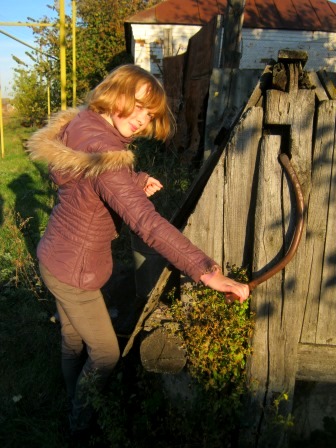 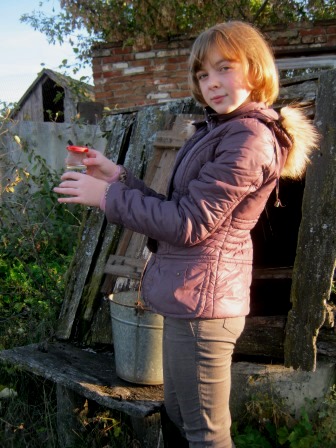 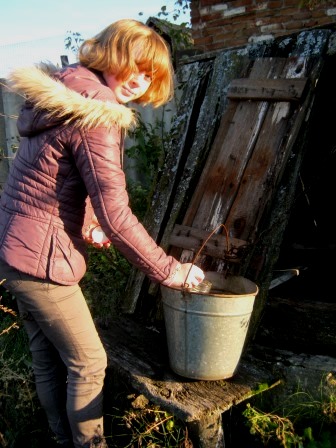 Фото 1-3. Взятие проб воды из дервянного колодца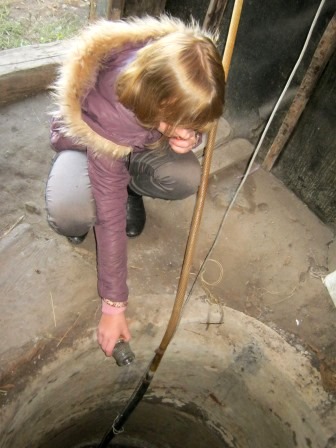 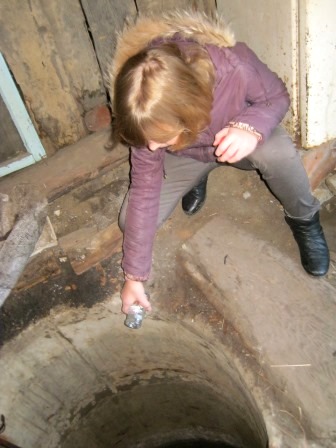 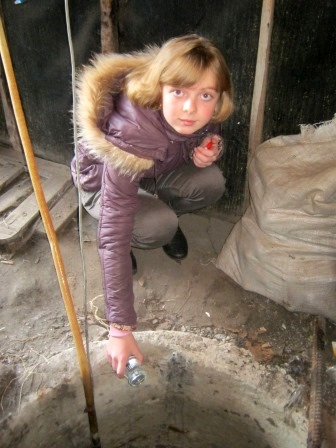 Фото 4-6. Взятие проб воды из бетонного колодца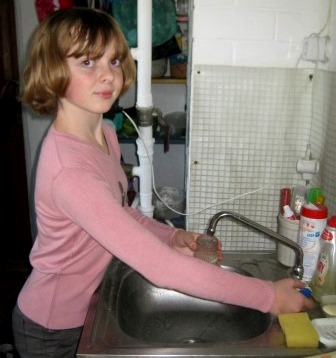 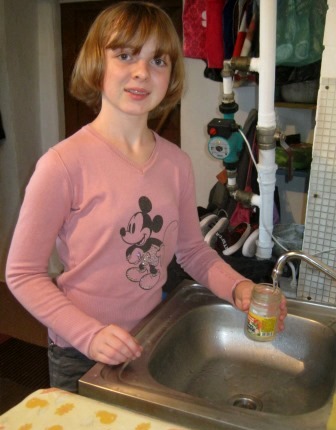 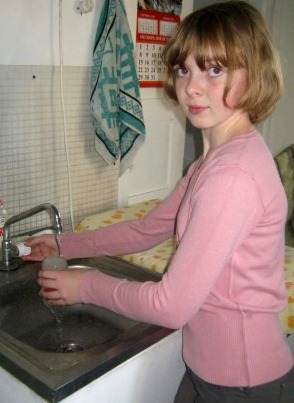 Фото 7-9. Взятие проб воды из водопровода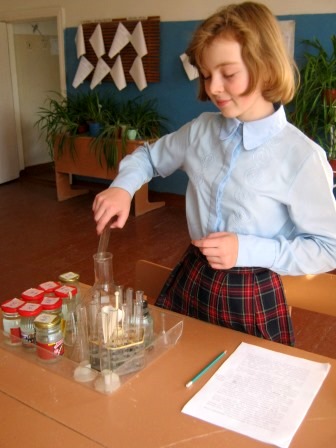 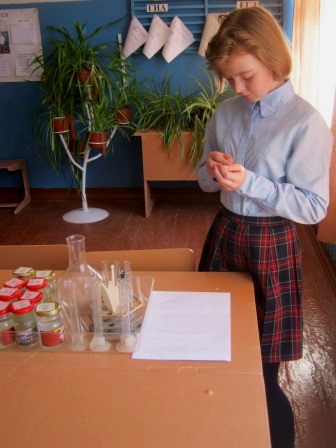 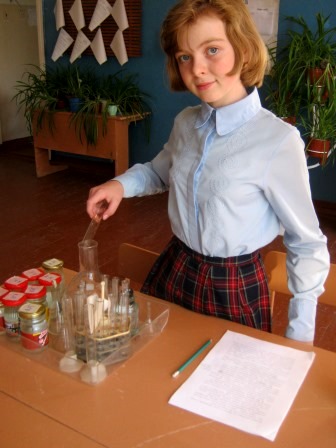 Фото 10-12. Подготовка проб воды для исследования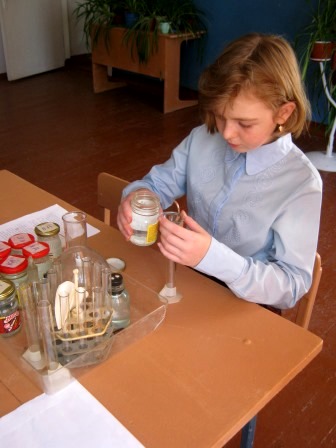 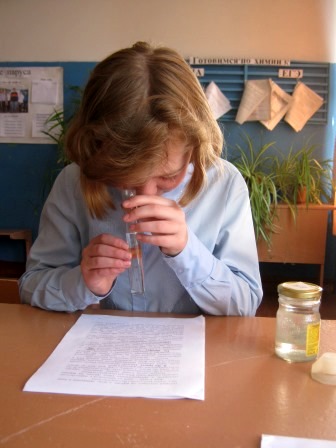 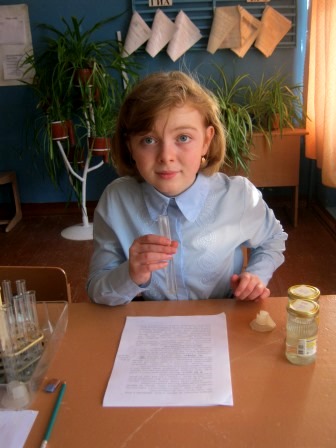 Фото 13-15. Определение прозрачности воды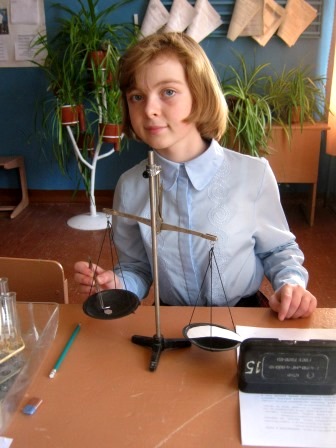 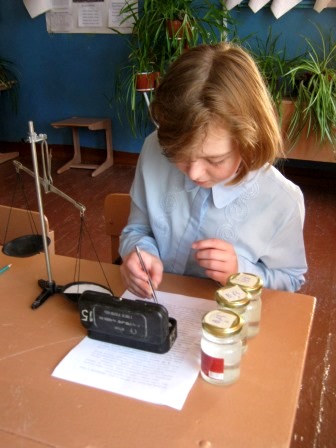 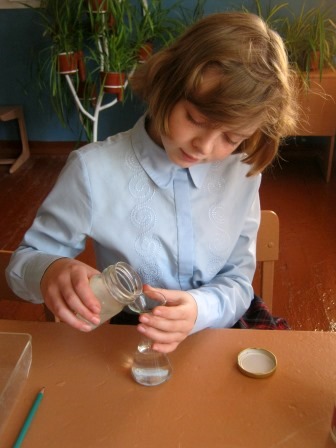 Фото 16-18. Определение мутности воды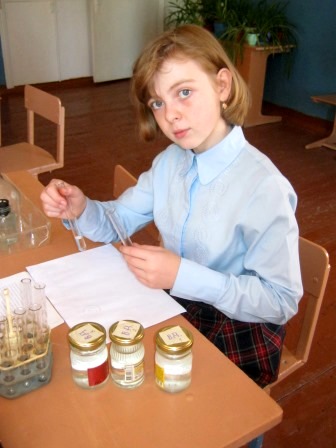 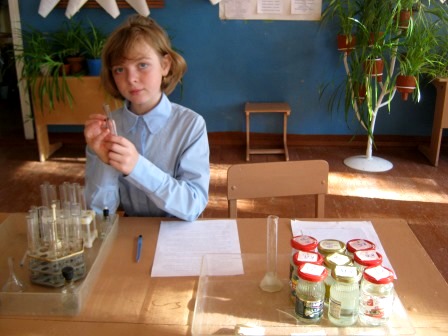 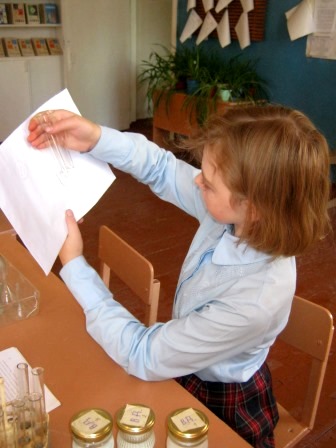 Фото 19-21. Определение цветности воды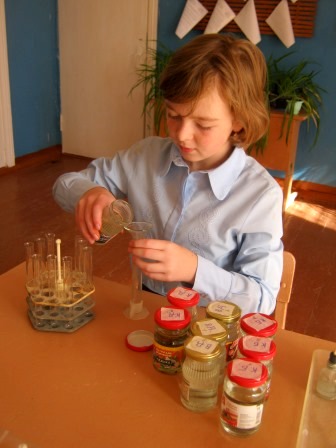 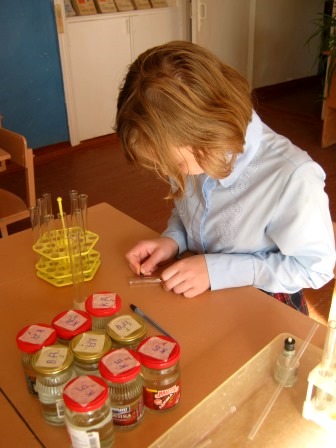 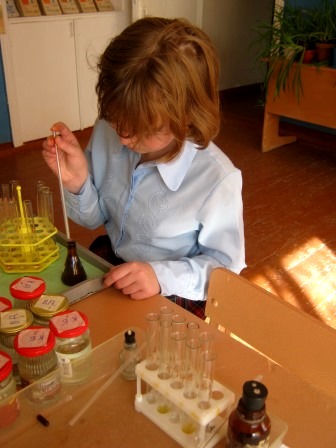 Фото 22-24. Определение окисляемости воды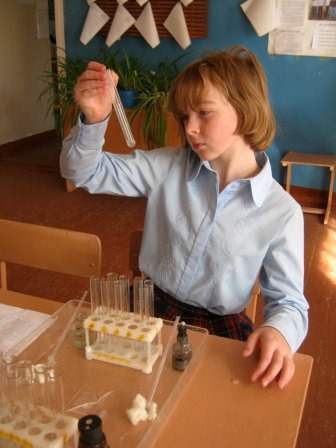 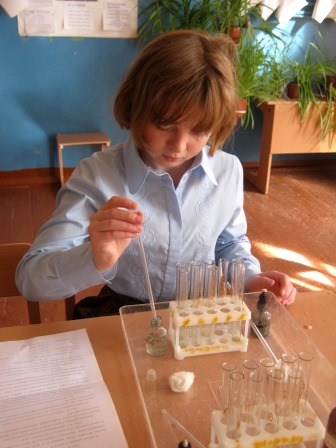 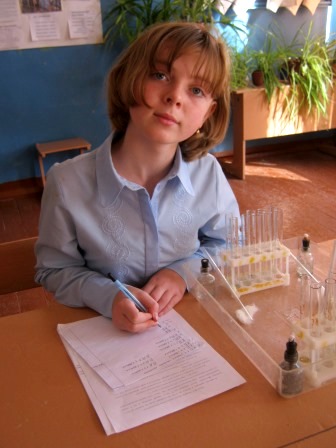 Фото 25-27. Определение хлоридов в воде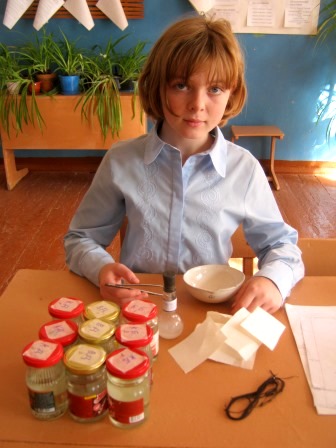 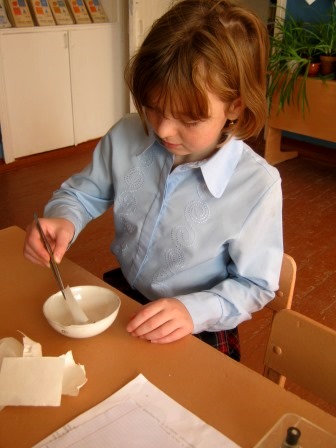 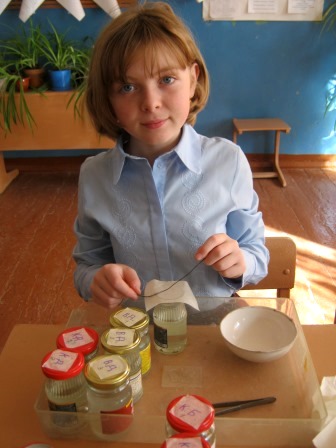 Фото 28-30. Определение сероводорода в воде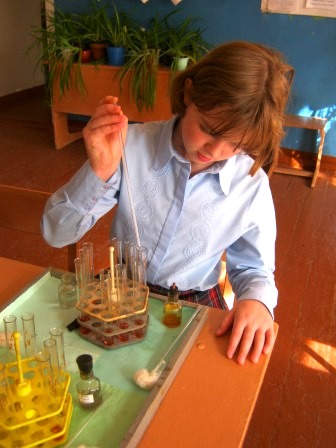 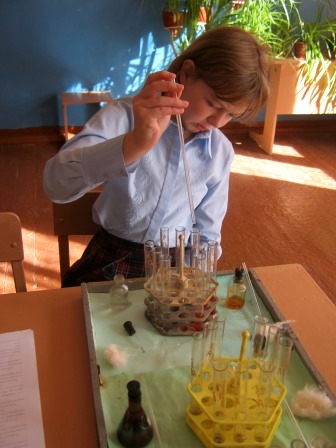 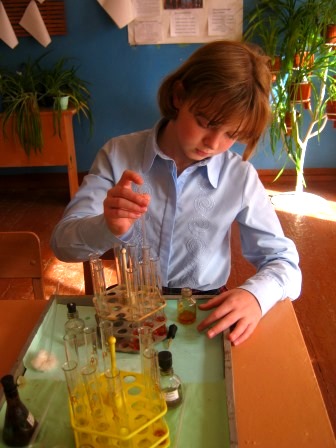 Фото 31-33. Определение железа в воде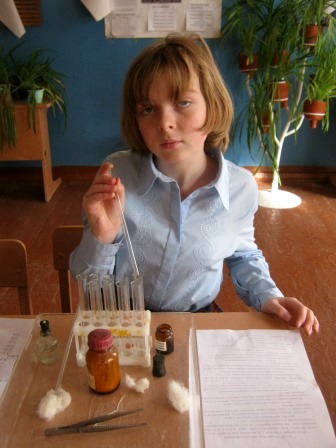 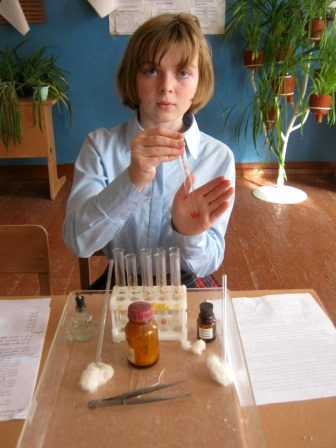 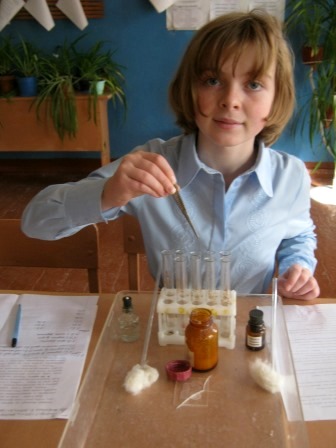 Фото 34-36. Определение сульфатов в воде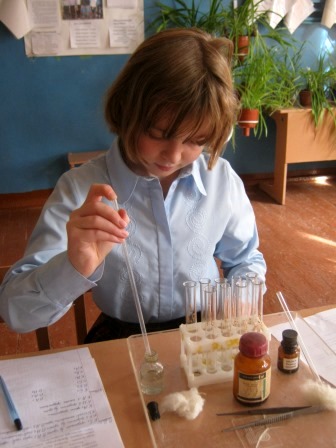 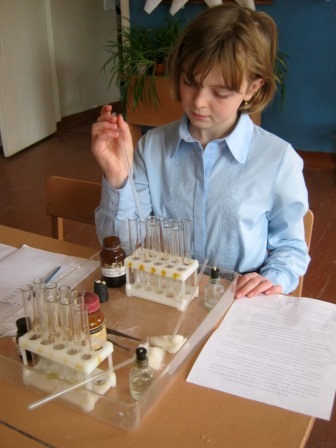 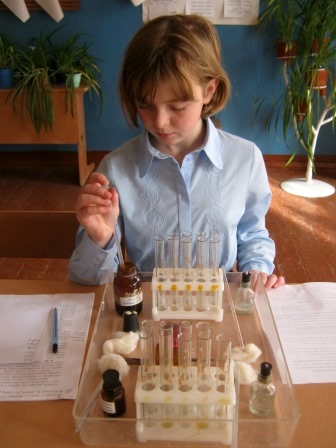 Фото 37-39. Определение кислорода в воде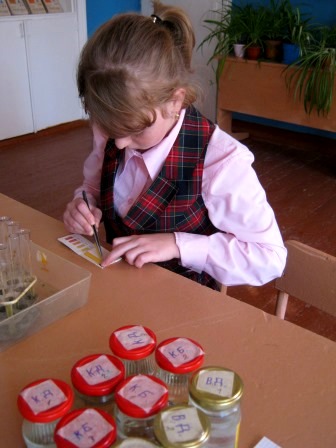 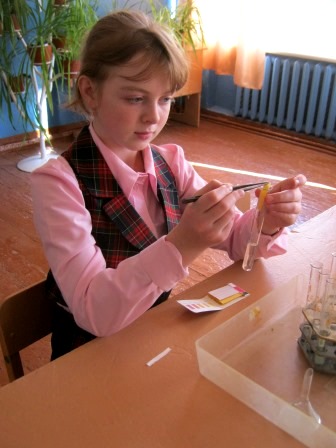 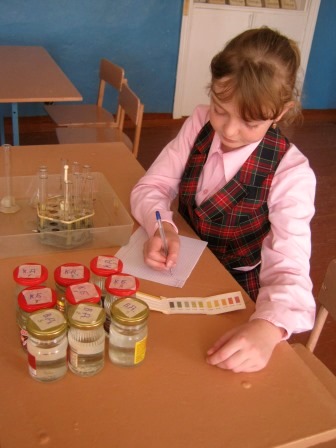 Фото 40-42. Определение показателя рНДиаграммы результатов исследованияДииаграмма 1. Результаты определения прозрачности водыДиаграмма 2. Результаты определения мутности водыДиаграмма 3. Результаты определения запаха водыДиаграмма 4. Результаты определения вкуса водыДиаграмма 5. Результаты определения цветности водыДиаграмма 6. Результаты определения температуры водыДиаграмма 7. Результаты определения окисляемости водыДиаграмма 8. Результаты определения содержания хлоридов в водеДиаграмма 9. Результаты определения сульфатов в водеДиаграмма 10. Результаты определения сероводорода в воде. Диаграмма 11. Результаты определения железа в водеДиаграмма 12. Результаты определения количества кислорода в водеОценка прозрачностиПрозрачность по шрифту, смСодержание взвешенных веществ, мг/дм3ПрозрачнаяБолее 30Менее 3÷4Слабо мутная25÷30Менее 5÷6Средне мутная20÷256÷10Мутная10÷2010÷30Очень мутнаяМенее 10Более 30ИнтенсивностьзапахаХарактер проявления запахаОценка интенсивности запаха, баллНетЗапах не ощуается0Очень слабаяЗапах не ощущается потребителем, но обнаруживается при лабораторном исследовании1СлабаяЗапах замечается потребителем, если обратить на это его внимание2ЗаметнаяЗапах легко замечается и вызываетнеодобрительный отзыв о воде3ОтчетливаяЗапах обращает на себя, внимание и заставляет воздержаться от питья4Очень сильнаяЗапах настолько сильный, что делает воду непригодной к употреблению5ИнтенсивностьХарактер вкуса и привкусаОценка, баллНетВкус и привкус не ощущается0Очень слабаяВкус и привкус не ощущается потребителем, но обнаруживается при лабораторном исследовании1СлабаяВкус и привкус замечаются потребителем, если обратить на них внимание2ЗаметнаяВкус и привкус легко замечаются и вызывают неодобрительный отзыв о воде3ОтчетливаяВкус и привкус обращают на себя внимание и заставляют воздерживаться от питья4ОченьсильнаяВкус и привкус настолько сильны, что делают воду непригодной к употреблению5Окрашивание сбокуОкрашивание сверхуЦветность, (градусов)НетНетМенее 10НетЕдва уловимое, бледно-желтоватое10НетОчень слабое, желтоватое20Едва уловимое, бледно-желтоватоеЖелтоватое40Едва заметное, бледно-желтоватоеСлабо-желтое80Очень бледно-желтоеЖелтое150Бледно-зеленоватоеИнтенсивно-желтое300ЖелтоеИнтенсивно-желтое500Окрашивание воды в пробиркеОкисляемость, мг О2/лЯркий лилово-розовый1Лилово-розовый2Слабо лилово-розовый4Бледно лилово-розовый6Бледно-розовый8Розово-желтый12Желтый16 и вышеСтепень помутнения водыСодержаниехлоридов, мг/лСлабая белая муть1-10Сильная муть11-50Медленно осаждающиеся хлопья51-100Белый творожистый осадокболее 100Муть и осадокСодержание сульфатов, мг/лСлабая муть, появляющаяся через несколько минут1-10Слабая муть, появляющаяся сразу11-100Сильная муть101-500Большой осадок, быстро выпадающий на дноболее 500Окрашивание воды в пробирке при просмотреОкрашивание воды в пробирке при просмотреСодержание железа, мг/лсбокусверхуСодержание железа, мг/лНетНетМенее 0,05Едва заметное желтовато-розовоеЧрезвычайно слабо-желтовато-розовое0,1Очень слабо-желтовато-розовоеСлабо-желтовато-розовое0,3Слабо-желтовато-розовоеСветло-желтовато-розовое0,5Светло-желтовато-розовоеЖелтовато-розовое1,0Сильно-желтовато-розовоеЖелтовато-красное2,0Светло-желтовато-красноеЯрко-красное5,0Цвет, осадкаКоличество кислорода, мг/лСостояние водоемаКремовый0,7УгрожающееСеровато-желтый3,0ОпасноеСветло-коричневый5,7УдовлетворительноеСеровато-коричневый8,6ХорошееТемно-серовато-коричневый114ОтличноеЦвет индикаторной бумагиЗначение водородного показателяКрасно-розовый2Красно-оранжевый3Оранжевый4Желто-оранжевый5Лимонно-желтый6Желто-зеленый7Зеленый8Сине-зеленый9Фиолетовый10Название пробыНазвание пробыПрозрачность по шрифту, смСодержание взвешенных веществ, мг/дм3Контроль (вода из водопровода)131Менее 3÷4Контроль (вода из водопровода)230Менее 5÷6Контроль (вода из водопровода)333Менее 3÷4Вода из деревянного колодца126Менее 5÷6Вода из деревянного колодца2246÷10Вода из деревянного колодца330 Менее 5÷6Вода из бетонного колодца1216÷10Вода из бетонного колодца2206÷10Вода из бетонного колодца325Менее 5÷6Название пробыНазвание пробыВес фильтра, мгВес фильтра, мгРазность, мгМутность, мг/лНазвание пробыНазвание пробыначальныйконечныйРазность, мгМутность, мг/лКонтроль (вода из водопровода)165065000Контроль (вода из водопровода)260060000Контроль (вода из водопровода)360060000Вода из деревянного колодца1600650500,5Вода из деревянного колодца265065000Вода из деревянного колодца360060000Вода из бетонного колодца15507001501,5Вода из бетонного колодца25507001501,5Вода из бетонного колодца3600650500,5Название пробыНазвание пробыИнтенсивность запахаОценка интенсивности запаха, баллКонтроль (вода из водопровода)1Слабый 2Контроль (вода из водопровода)2Слабый 2Контроль (вода из водопровода)3Очень слабый1Вода из деревянного колодца1Заметный  3Вода из деревянного колодца2Слабый 2Вода из деревянного колодца3Слабый 2Вода из бетонного колодца1Слабый 2Вода из бетонного колодца2Заметный 3Вода из бетонного колодца3Очень слабый1Название пробыНазвание пробыИнтенсивность вкусаБаллыКонтроль (вода из водопровода)1Нет вкуса0Контроль (вода из водопровода)2Нет вкуса0Контроль (вода из водопровода)3Нет вкуса0Вода из деревянного колодца1Слабый 2Вода из деревянного колодца2Слабый 2Вода из деревянного колодца3Слабый 2Вода из бетонного колодца1Очень слабый1Вода из бетонного колодца2Очень слабый1Вода из бетонного колодца3Очень слабый1Название пробыНазвание пробыОкрашивание сбокуОкрашивание сверхуЦветность, градусыКонтроль (вода из водопровода)1Нет Нет Менее 10Контроль (вода из водопровода)2Нет Едва уловимое, бледно-желтоватое10Контроль (вода из водопровода)3Нет Нет Менее 10Вода из деревянного колодца1Нет Очень слабое, желтоватое20Вода из деревянного колодца2Нет Едва уловимое, бледно-желтоватое10Вода из деревянного колодца3Нет Очень слабое, желтоватое20Вода из бетонного колодца1Едва уловимое, бледно-желтоватоеЖелтоватое40Вода из бетонного колодца2Нет Очень слабое, желтоватое20Вода из бетонного колодца3Едва уловимое, бледно-желтоватоеЖелтоватое40Название пробыНазвание пробыТемпература, 0СКонтроль (вода из водопровода)112Контроль (вода из водопровода)29Контроль (вода из водопровода)311Вода из деревянного колодца115Вода из деревянного колодца213Вода из деревянного колодца316Вода из бетонного колодца18Вода из бетонного колодца210Вода из бетонного колодца39Название пробыНазвание пробыОкрашивание воды в пробиркеОкисляемость, мг О2/лКонтроль (вода из водопровода)1Лилово – розовое2Контроль (вода из водопровода)2Слабо лилово – розовое4Контроль (вода из водопровода)3Ярко лилово - розовое1Вода из деревянного колодца1Бледно – розовое8Вода из деревянного колодца2Бледно – розовое8Вода из деревянного колодца3Слабо лилово – розовое4Вода из бетонного колодца1Лилово – розовое2Вода из бетонного колодца2Слабо лилово – розовое4Вода из бетонного колодца3Лилово – розовое2Название пробыНазвание пробыСтепень помутнения водыСодержаниехлоридов, мг/лКонтроль (вода из водопровода)1Слабая белая муть1-10Контроль (вода из водопровода)2Слабая белая муть1-10Контроль (вода из водопровода)3Сильная муть11-50Вода из деревянного колодца1Слабая белая муть1-10Вода из деревянного колодца2Сильная муть11-50Вода из деревянного колодца3Сильная  муть11-50Вода из бетонного колодца1Сильная  муть11-50Вода из бетонного колодца2Сильная муть11-50Вода из бетонного колодца3Слабая белая муть1-10Название пробыНазвание пробыСтепень помутнения водыСодержаниесульфатов, мг/лКонтроль (вода из водопровода)1Слабая муть, появляющаяся через несколько минут1-10Контроль (вода из водопровода)2Слабая муть, появляющаяся через несколько минут1-10Контроль (вода из водопровода)3Слабая муть, появляющаяся сразу11-100Вода из деревянного колодца1Слабая муть, появляющаяся сразу11-100Вода из деревянного колодца2Слабая муть, появляющаяся сразу11-100Вода из деревянного колодца3Слабая муть, появляющаяся сразу11-100Вода из бетонного колодца1Слабая муть, появляющаяся сразу11-100Вода из бетонного колодца2Слабая муть, появляющаяся через несколько минут1-10Вода из бетонного колодца3Слабая муть, появляющаяся через несколько минут1-10Название пробыНазвание пробыЦвет водыНаличие сероводорода, баллыКонтроль (вода из водопровода)1Белый 0Контроль (вода из водопровода)2Белый 0 Контроль (вода из водопровода)3Белый 0 Вода из деревянного колодца1Белый 0 Вода из деревянного колодца2Светло - бежевый1 Вода из деревянного колодца3Светло - бежевый1 Вода из бетонного колодца1Светло - бежевый1 Вода из бетонного колодца2Светло - бежевый1 Вода из бетонного колодца3Белый 0 Название пробыНазвание пробыОкрашивание воды в пробирке при просмотреОкрашивание воды в пробирке при просмотреСодержание железа, мг/лНазвание пробыНазвание пробысбокусверхуСодержание железа, мг/лКонтроль (вода из водопровода)1Едва заметное желтовато-розовоеЧрезвычайно слабо-желтовато-розовое0,1Контроль (вода из водопровода)2Очень слабо-желтовато-розовоеСлабо-желтовато-розовое0,3Контроль (вода из водопровода)3Едва заметное желтовато-розовоеЧрезвычайно слабо-желтовато-розовое0,1Вода из деревянного колодца1Светло-желтовато-розовоеЖелтовато-розовое1,0Вода из деревянного колодца2Слабо-желтовато-розовоеСветло-желтовато-розовое0,5Вода из деревянного колодца3Светло-желтовато-розовоеЖелтовато-розовое1,0Вода из бетонного колодца1Слабо-желтовато-розовоеСветло-желтовато-розовое0,5Вода из бетонного колодца2Очень слабо-желтовато-розовоеСлабо-желтовато-розовое0,3Вода из бетонного колодца3Очень слабо-желтовато-розовоеСлабо-желтовато-розовое0,3Название пробыНазвание пробыЦвет, осадкаКоличество кислорода, мг/лСостояние водоемаКонтроль (вода из водопровода)1Светло-коричневый5,7УдовлетворительноеКонтроль (вода из водопровода)2Светло-коричневый5,7УдовлетворительноеКонтроль (вода из водопровода)3Серовато-коричневый8,6ХорошееВода из деревянного колодца1Светло-коричневый5,7УдовлетворительноеВода из деревянного колодца2Серовато-коричневый8,6ХорошееВода из деревянного колодца3Светло-коричневый5,7УдовлетворительноеВода из бетонного колодца1Серовато-коричневый8,6ХорошееВода из бетонного колодца2Серовато-коричневый8,6ХорошееВода из бетонного колодца3Светло-коричневый5,7УдовлетворительноеНазвание пробыНазвание пробыЦвет индикаторной бумагиЗначение рН, баллыКонтроль (вода из водопровода)1Зеленый8,0Контроль (вода из водопровода)2Желто-зеленый7,0Контроль (вода из водопровода)3Зеленый8,0Вода из деревянного колодца1Желто-зеленый7,0Вода из деревянного колодца2Желто-зеленый7,0Вода из деревянного колодца3Зеленый8,0Вода из бетонного колодца1Зеленый8,0Вода из бетонного колодца2Зеленый8,0Вода из бетонного колодца3Зеленый8,0